M/C Meeting held at PARKFIELD LISCARD CC on Tuesday 24th Feb 2015 at 3.00pm:  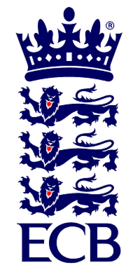 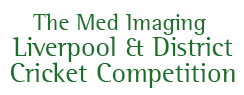 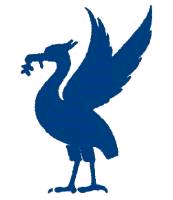 The ECB Premier League in Lancashirewww.lpoolcomp.co.uk1.Apologies:ApologiesAlan Bristow (Treasurer). PresentEric Hadfield (President); John Williams (Chair);  Chris Weston (Hon Sec); John Rotheram (Cricket Chair) Rob Durand (1st XI and 2nd XI Fixtures Sec); Iain McKillop (C&G Chair)2.Minutes:Signing of Previous MeetingThe Chair signed the minutes as a true and accurate record of the January 2015 M/C meeting Action Point ItemsCW took the meeting through the Action Points. Matters arising As usual these were to be taken en passant3.  Chairman's RemarksFixtures2015 recapThese had been sorted and posted as confirmed on the website and play-cricket.Fixtures 2016 - Review of fixtures in 2015The agreed process was ongoing and as discussed at the previous M/C and at Cr Co 3.2.2 Wallasey CC New Brighton CC fixture request Wallasey CC and to New Brighton CC wanted to rearrange the above fixture from Saturday 29th August 2015 to Monday 31st August 2015, it was a unique and historical fixture the matter had been discussed again at last week’s Cr Co. The matter was discussedM/C felt it significant that the clubs on Cr Co had felt that they had voted at AGM 2014 on the basis that they did not want fixtures on both BH Sat and Mon, not that clubs could not rearrange to BH Mon if they wished. M/C felt this had to be put to the clubs.The M/C of the MiL&DCC gave formal permission to Wallasey CC and to New Brighton CC to rearrange the above fixture from Saturday 29th August 2015 to Monday 31st August 2015, if both clubs were still in agreement.CW would write formally to Wallasey CC giving this permission and would make clear that, in giving this one-time-only permission, M/C was (i) mindful of the clear recommendation from the Cr Co in favour of the request and (ii) that in any future years any such permission for rearrangement would be subject to approval from all full member clubs following consultations before, discussions at and proposals to the MiL&DCC End of Season Special General Meeting on October 6th 2015 as set out in 3.2.1.Names and numbers on shirtsThe matter had been discussed by email. M/C had agreed to modify the relevant regulations so as to bring them up to date and to do so by copying the relevant section of the current County Playing Regulations. 4.Club & Ground Chair’s ReportReport from C&G meeting 11 02 2015 SP CC IMcK reported that this meeting had taken place and been very successful. Future meetings would have a different club cohort. IMcK would put together a new group and call another meeting in due course.C&G InspectionsThese would be restarting soon.5.Hon Treasurer’s ReportThe Hon Treas had given his apologies to this meeting, his written report as sent 22nd February 2015 was read out verbatimFigures of Account as sent 22/02/2015Were statedIncome/Expenditure to Feb 2015Since the last M/C meeting AB had paid three invoices.No invoices were outstanding.TiflexAB had to date received orders for 8 additional boxes of pink balls from clubs and asked if this could be chased up on website.Scorers course subsidyThis was operational.MCUA Handbook : L&DCC support forThis was as noted.6.    Registration Sec's ReportPlay cricket registrations system still downNeil Girvin had reported to Cr Co last week on this.M/C would contact play-cricket regularly and circulate the outcome.7.Fixt Sec's ReportSit Rep RD reported that There was one request from Caldy CC re their 2nd XI game v Colwyn Bay 13th June in view of the rugby 7s. This was an annual request. RD also would reply to Leigh and CB CCs about a 2nd XI fixture.League 1st/2nd XIs 2015Cups : DigmanChester EmbeeU16s entriesU21s entriest20 - a week earlier in 2015 entriesLCB KORep games 2014   U12/14/18/21/All AgeJW reported that: Nothing had been heard from LCB yet re the LCB U12s and U14sWe now had the fixtures for the L&DCC U18s, U21s and the All Age sides. The MCC game v the U21s Mon 3rd August 2015 was now confirmed to be at Wallasey CC; this had   been copied to all.M/C would confirm with LCB the exact date for the LCB U16s v the L&DCC.There was also the L&DCC over U35s v MCC over 40s on 31st August 2015 at Highfield CC. 8.Cricket Chair’s ReportReport from Cr Co 14 02 2015CW had notes from the meeting. There no outstanding action points left for M/C from this meeting. We had discussed the Wallasey/New Brighton request and posted and e circulated on the various topics as required.Winter League 2015 and Over 40sJW had produced a detailed summary of the two competitions with a view to using this in a bid for support funding from Sport England. If we did secure SE funding we would run the two competitions at zero cost to the players. Captains Conference/EveningWe would have a Captains Evening in 2015 on Wed 1st April at Bootle at 7.30pm.9.       Publicity & Sponsorship Chair’s ReportTiflex Ball Sponsorship update?This was in place as explained by the Hon Treas10.      Website matters  lpoolcomp:JW was busy issuing passwords to clubs that needed them, particularly so for the updating of club contact information.  play-cricketEH reported that all L&DCC fixtures were now up on the site.The Cup fixtures would now go up on p-c and the website as soon as possible after this meeting.JW would pull a posting togetherRD reported that it had been difficult to allocate bulk purchased Live Update Licences to specific clubs last year. Matching release codes had been difficult. He suggested this year asking the clubs to purchase their own and then reclaiming the cost from M/C via the Hon Treas.This was mandatory for all the premier division clubs but we would extend this to any clubs that wished to use Live Update too.Any computer licence for TCS was possible but had to be transferred by the club itself with TCSThe L&DCC would also allow clubs to purchase dongles as necessary and reclaim the costs in the same way.RD would send out an email to clubs covering these points, there would be a posting on the subjects too.11.Hon Secretary’s Report   Handbook 2015This was in hand.    Rachel RankinJW and CW had been in contact with RR who had been party to the recent posting on the website re CWO courses from LCB.12.LCB / ECB IssuesMeetingsCW ran through the various meetings in Feb and March:  Manchester Prem progressA working party paper was to go to the steering group meeting.13.A.O.B.StHT CC update JWThere had been a second “Loss of Clubmark” meeting between StHT/LCB/StHMBC/L&DCC on the 9th Feb, JW had attended and he gave a report.MRFs EHEH had duplicated and given to CW exemplar copies of the new MRFs for distribution at the pre-season meeting.The MRFs were on the website too.14.Date of Next MeetingsSee Appendices 1&2